Untuk membuat FTP, paket yang harus di install yaitu paket vsftpd.Langkah awal konfigurasinya sbb:1. Masuk file vsftpd	vi /etc/vsftpd/vsftpd.conf2. Pada perintah anonymous_enable=YES ubah menjadi anonymous_enable=NO3. Lalu di bawanya tambahkan perintah chroot_local_user=YES. Perintah ini berfungsi supaya user lain tidak bisa mengakses root (agar system root tidak di otak atik oleh pihak yang tidak berwenang).3. Setelah itu jalankan vsftpd service vsftpd start4. Kemudian cek pada browser client. Ketikkan ftp.tkj.com lalu isi authentification dengan user yang telah dibuat.5. Jika muncul seperti gambar di bawah, maka ftp telah selesai dibuat.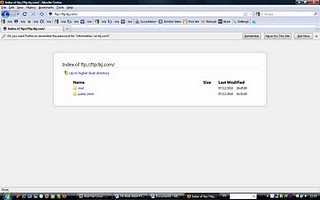 